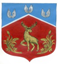 Администрация Громовского сельского поселения Приозерского муниципального района Ленинградской областиПОСТАНОВЛЕНИEВ соответствии с Федеральным законом от 27.07.2010 года № 210–ФЗ «Об организации предоставления государственных и муниципальных услуг», Федеральным законом от 06.10.2003 года № 131–ФЗ «Об общих принципах организации местного самоуправления в Российской Федерации», Правилами разработки и утверждения административных регламентов предоставления государственных услуг, утвержденными постановлением Правительства Российской Федерации от 20.07.2021 года № 1228, постановлением администрации МО Громовское сельское поселение муниципального образования Приозерский муниципальный район Ленинградской области от 15.06.2021 года № 170 «Об утверждении Порядка разработки и утверждения административных регламентов предоставления муниципальных услуг», Уставом Громовского сельского поселения Приозерского муниципального района Ленинградской области, администрация Громовского сельского поселения Приозерского муниципального района Ленинградской области ПОСТАНОВЛЯЕТ:1 Внести в постановление администрации от 21.07.2023 г. № 240, следующие изменения:1.1. Пункт 2.2. читать в следующей редакции:«2.2. Муниципальную услугу предоставляет: администрация Громовского сельского поселения Приозерского муниципального района Ленинградской области.В предоставлении муниципальной услуги участвуют:1) Администрация Громовского сельского поселения Приозерского муниципального района Ленинградской области;2) Государственное бюджетное учреждение Ленинградской области «Многофункциональный центр предоставления государственных и муниципальных услуг» (далее – МФЦ);3) Федеральная служба государственной регистрации, кадастра и картографии;4) Управление по вопросам миграции ГУ МВД России по г. Санкт-Петербургу и Ленинградской области.5) Министерство внутренних дел Российской Федерации;6) Фонд пенсионного и социального страхования Российской Федерации;7) орган, осуществляющий пенсионное обеспечение (за исключением Пенсионного фонда);8) орган государственной службы занятости9) Федеральная налоговая служба;10) Федеральная служба судебных приставов;11) Федеральная служба исполнения наказаний;12) Министерство обороны Российской Федерации и подведомственные ему учреждения;13) органы государственной власти Российской Федерации, органы государственной власти Ленинградской области, органы местного самоуправления Ленинградской области;Заявление на получение муниципальной услуги с комплектом документов принимается:1) при личной явке:в филиалах, отделах, удаленных рабочих мест ГБУ ЛО «МФЦ»;2) без личной явки:- в электронной форме через личный кабинет заявителя на ПГУ ЛО/ЕПГУ могут обратиться заявители в отношении услуги:1.2.1. – все граждане, имеющие основания; 1.2.2. – все граждане, имеющие основания. Заявитель может записаться на прием для подачи заявления о предоставлении услуги следующими способами:Заявитель может записаться на прием для подачи заявления о предоставлении услуги следующими способами:1) посредством ПГУ ЛО/ЕПГУ – МФЦ;2) по телефону – в МФЦ;Для записи заявитель выбирает любую свободную для приема дату и время в пределах установленного в МФЦ графика приема заявителей.»1.2. В подпункте 1 пункта 2.3. исключить:- после слов «1) при личной явке:» слова «В администрации Громовского сельского поселения Приозерского муниципального района Ленинградской области,».1.3. В графе «е» подпункта 1 пункта 2.6. исключить:-  исключить слова «- лично заявителем при обращении в администрацию Громовского сельского поселения Приозерского муниципального района Ленинградской области»;- после слов «При обращении» исключить слова «в администрацию Громовского сельского поселения Приозерского муниципального района Ленинградской области»;1.4 В пункте 2.13. исключить:- исключить слова «- при обращении в ОМСУ/Организацию – в день обращения;».1.5. В пункте 2.14.1. исключить:- слова «/ администрации Громовского сельского поселения Приозерского муниципального района Ленинградской области».1.6. В абзаце «Результат рассмотрения заявления прошу:» приложений №1 и №2, исключить графу «выдать на руки в ОМСУ/Организации».2. Опубликовать настоящее постановление в сетевом издании СМИ – Ленинградское областное информационное агентство (ЛЕНОБЛИНФОРМ) и на официальном сайте администрации Громовского сельского поселения Приозерского муниципального района Ленинградской области http://www.admingromovo.ru/.3. Постановление вступает в силу с момента его официального опубликования.4. Контроль за исполнением настоящего постановления оставляю за собой.Глава администрации 						А.П. КутузовИсп. Васильев К.В. Тел.: 99-450Разослано: дело - 1, прокуратура - 1, СМИ – 1.от 23 января 2024 года№ 31О внесении изменений в постановление администрации от 21.07.2023 г. № 240 Об утверждении административного регламента по предоставлению муниципальной услуги «Принятие граждан на учет в качестве нуждающихся в жилых помещениях, предоставляемых по договорам социального найма»